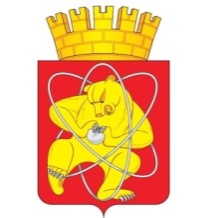 Городской округ «Закрытое административно – территориальное образование  Железногорск Красноярского края»АДМИНИСТРАЦИЯ ЗАТО г. ЖЕЛЕЗНОГОРСКПОСТАНОВЛЕНИЕ14.08.2023                                                                                                            № 1658г. ЖелезногорскО внесении изменений в постановление Администрации ЗАТО г. Железногорск от 11.11.2013 № 1791 «Об утверждении муниципальной программы ЗАТО Железногорск «Развитие образования ЗАТО Железногорск»»В соответствии с Бюджетным кодексом Российской Федерации, Федеральным законом от 06.10.2003 № 131-ФЗ «Об общих принципах организации местного самоуправления в Российской Федерации», Уставом городского округа «Закрытое административно-территориальное образование Железногорск Красноярского края»,ПОСТАНОВЛЯЮ:1. Внести в постановление Администрации ЗАТО г. Железногорск от 11.11.2013 № 1791 «Об утверждении муниципальной программы ЗАТО Железногорск «Развитие образования ЗАТО Железногорск»» следующие изменения:1.1. В приложении к постановлению: 1.1.1. В разделе «Паспорт муниципальной программы ЗАТО Железногорск» строку «Информация по ресурсному обеспечению муниципальной Программы, в том числе в разбивке по источникам финансирования по годам реализации Программы» изложить в новой редакции: «».1.1.2. Приложение №2 к муниципальной Программе «Развитие образования ЗАТО Железногорск» изложить в новой редакции согласно приложению № 1 к настоящему Постановлению.1.1.3. Приложение № 3 к муниципальной Программе «Развитие образования ЗАТО Железногорск» изложить в новой редакции согласно Приложению № 2 к настоящему постановлению.	1.1.4. В приложении № 5 к муниципальной программе:       1.1.4.1. В разделе 1 «Паспорт подпрограммы» строку «Информация по ресурсному обеспечению подпрограммы, в том числе в разбивке по источникам финансирования по годам реализации подпрограммы» изложить в новой редакции:         «».1.1.4.2. Приложение № 2 к подпрограмме «Развитие дошкольного, общего и дополнительного образования детей» изложить в новой редакции согласно Приложению № 3 к настоящему постановлению.2. Управлению внутреннего контроля Администрации ЗАТО г. Железногорск (В.Г. Винокурова) довести до сведения населения настоящее постановление через газету «Город и горожане».3. Отделу общественных связей Администрации ЗАТО г. Железногорск (И.С. Архипова) разместить настоящее постановление на официальном сайте Администрации ЗАТО г. Железногорск в информационно-телекоммуникационной сети «Интернет».4. Контроль над исполнением настоящего постановления возложить на исполняющего обязанности заместителя Главы ЗАТО г. Железногорск по социальным вопросам Ю.А. Грудинину.5. Настоящее постановление вступает в силу после его официального опубликования.Глава ЗАТО г. Железногорск                                                              Д.М. Чернятин              Приложение №1                                                                                                                                                к постановлению Администрации ЗАТО г. Железногорск                                                                                                                                                от 14.08.2023 № 1658                                                                                                                                                Приложение №2                                                                                                                                                к муниципальной Программе										                                                                         "Развитие образования ЗАТО Железногорск"Информация о ресурсном обеспечении муниципальной программы за счет средств местного бюджета, в том числе средств, поступивших из бюджетов других уровней бюджетной системы     Начальник Социального отдела Администрации ЗАТО г. Железногорск                                                                                                             А.А. Кривицкая                         Приложение №2                                                                                                                                               к постановлению Администрации ЗАТО г.Железногорск                                                                                                                                               от 14.08.2023 № 1658                                                                                                                                                Приложение №3                                                                                                                                                к муниципальной Программ										                                                                         "Развитие образования ЗАТО Железногорск" Информация об источниках финансирования подпрограмм, отдельных мероприятий муниципальной программы (средства местного бюджета, в том числе средства, поступившие из бюджетов других уровней бюджетной системы)Начальник Социального отдела Администрации ЗАТО г. Железногорск                                                                                            А.А. Кривицкая                                                                                                                             Приложение №3                                                                                                                             к постановлению Администрации ЗАТО г. Железногорск                                                                                                                             от 14.08.2023 № 1658                                                                                                                             Приложение №2                                                                                                                             к подпрограмме "Развитие дошкольного, общего и дополнительного                                                                             										       образования детей"                                                                                                                            Перечень мероприятий подпрограммыНачальник Социального отдела Администрации  ЗАТО г. Железногорск                                                                                            А.А.КривицкаяИнформация по ресурсному обеспечению муниципальной Программы, в том числе в разбивке по источникам финансирования по годам реализации ПрограммыОбщий объем финансирования муниципальной Программы составит – 7 160 519 614, 02 руб., в том числе:Федеральный бюджет – 316 294 915, 64 руб., из них:2023 год –109 254 223, 73 руб.;2024 год – 105 476 112, 54 руб.;2025 год – 101 564 579, 37 руб.Краевой бюджет – 4 482 905 241, 26 руб., из них:2023 год – 1 556 656 540, 97 руб.;2024 год – 1 459 409 887, 46 руб.;2025 год – 1 466 838 812, 83 руб.Местный бюджет – 2 361 319 457, 12 руб., из них: 2023 год – 836 443 396, 41 руб.;2024 год – 768 476 908, 40 руб.;2025 год – 756 399 152, 31 руб.Информация по ресурсному обеспечению подпрограммы, в том числе в разбивке по источникам финансирования по годам реализации подпрограммыОбщий объем финансирования подпрограммы составит –   7 042 325 428, 79 руб., в том числе:Федеральный бюджет – 306 075 602, 26 руб., из них:2023 год – 99 034 910, 35 руб.;2024 год – 105 476 112, 54 руб.;2025 год – 101 564 579, 37 руб.Краевой бюджет – 4 399 566 358, 09 руб., из них:2023 год – 1 520 169 857, 80 руб.;2024 год – 1 435 983 787, 46 руб.;2025 год – 1 443 412 712, 83 руб.Местный бюджет –2 336 683 468,44 руб., из них: 2023 год – 811 807 407, 73 руб.;2024 год – 768 476 908, 40 руб.;2025 год – 756 399 152, 31 руб.Наименование показателяКБККБККБККБК2023 год2024 год2025 годИтого на периодНаименование показателяКЦСРКВСРКФСРКВР2023 год2024 год2025 годИтого на период123456789Муниципальная программа "Развитие образования ЗАТО Железногорск"02000000002 502 354 161,112 333 362 908,402 324 802 544,517 160 519 614,02Резерв средств на исполнение условий соглашений о предоставлении межбюджетных трансфертов из вышестоящего бюджета в рамках муниципальной программы "Развитие образования ЗАТО Железногорск"020000001024 435 988,680,000,0024 435 988,68Финансовое управление Администрации ЗАТО г.Железногорск020000001080124 435 988,680,000,0024 435 988,68Дошкольное образование0200000010801070117 964 536,080,000,0017 964 536,08Иные бюджетные ассигнования0200000010801070180017 964 536,080,000,0017 964 536,08Резервные средства0200000010801070187017 964 536,080,000,0017 964 536,08Общее образование020000001080107024 012 452,600,000,004 012 452,60Иные бюджетные ассигнования020000001080107028004 012 452,600,000,004 012 452,60Резервные средства020000001080107028704 012 452,600,000,004 012 452,60Дополнительное образование детей020000001080107032 459 000,000,000,002 459 000,00Иные бюджетные ассигнования020000001080107038002 459 000,000,000,002 459 000,00Резервные средства020000001080107038702 459 000,000,000,002 459 000,00Подпрограмма "Развитие дошкольного, общего и дополнительного образования детей"02100000002 431 012 175,882 309 936 808,402 301 376 444,517 042 325 428,79Предоставление дошкольного образования0210000010357 370 813,28346 854 548,00346 854 548,001 051 079 909,28Муниципальное казенное учреждение "Управление образования"0210000010734357 370 813,28346 854 548,00346 854 548,001 051 079 909,28Дошкольное образование02100000107340701357 370 813,28346 854 548,00346 854 548,001 051 079 909,28Предоставление субсидий бюджетным, автономным учреждениям и иным некоммерческим организациям02100000107340701600357 370 813,28346 854 548,00346 854 548,001 051 079 909,28Субсидии бюджетным учреждениям02100000107340701610357 370 813,28346 854 548,00346 854 548,001 051 079 909,28Предоставление грантов в форме субсидий в рамках персонифицированного финансирования дополнительного образования детей0210000050148 487,042 414 995,002 585 065,005 148 547,04Муниципальное казенное учреждение "Управление образования"0210000050734148 487,042 414 995,002 585 065,005 148 547,04Дополнительное образование детей02100000507340703148 487,042 414 995,002 585 065,005 148 547,04Предоставление субсидий бюджетным, автономным учреждениям и иным некоммерческим организациям02100000507340703600148 487,041 811 246,251 938 798,753 898 532,04Субсидии бюджетным учреждениям021000005073407036100,00603 748,75646 266,251 250 015,00Субсидии автономным учреждениям021000005073407036200,00603 748,75646 266,251 250 015,00Субсидии некоммерческим организациям (за исключением государственных (муниципальных) учреждений, государственных корпораций (компаний), публично-правовых компаний)02100000507340703630148 487,04603 748,75646 266,251 398 502,04Иные бюджетные ассигнования021000005073407038000,00603 748,75646 266,251 250 015,00Субсидии юридическим лицам (кроме некоммерческих организаций), индивидуальным предпринимателям, физическим лицам - производителям товаров, работ, услуг021000005073407038100,00603 748,75646 266,251 250 015,00Расходы на оказание услуг по сбору, обобщению и анализу информации о качестве образовательной деятельности организаций, осуществляющих образовательную деятельность021000006048 000,000,000,0048 000,00Администрация закрытого административно-территориального образования город Железногорск021000006000948 000,000,000,0048 000,00Дошкольное образование0210000060009070128 000,000,000,0028 000,00Закупка товаров, работ и услуг для обеспечения государственных (муниципальных) нужд0210000060009070120028 000,000,000,0028 000,00Иные закупки товаров, работ и услуг для обеспечения государственных (муниципальных) нужд0210000060009070124028 000,000,000,0028 000,00Общее образование021000006000907026 000,000,000,006 000,00Закупка товаров, работ и услуг для обеспечения государственных (муниципальных) нужд021000006000907022006 000,000,000,006 000,00Иные закупки товаров, работ и услуг для обеспечения государственных (муниципальных) нужд021000006000907022406 000,000,000,006 000,00Дополнительное образование детей0210000060009070314 000,000,000,0014 000,00Закупка товаров, работ и услуг для обеспечения государственных (муниципальных) нужд0210000060009070320014 000,000,000,0014 000,00Иные закупки товаров, работ и услуг для обеспечения государственных (муниципальных) нужд0210000060009070324014 000,000,000,0014 000,00Организация и обеспечение условий для раскрытия и развития всех способностей и дарований обучающихся. Выявление педагогов, обладающих потенциалом к высоким профессиональным достижениям в работе с одаренными обучающимися0210000110559 700,00559 700,00559 700,001 679 100,00Муниципальное казенное учреждение "Управление образования"0210000110734559 700,00559 700,00559 700,001 679 100,00Дошкольное образование0210000110734070198 000,0098 000,0098 000,00294 000,00Предоставление субсидий бюджетным, автономным учреждениям и иным некоммерческим организациям0210000110734070160098 000,0098 000,0098 000,00294 000,00Субсидии бюджетным учреждениям0210000110734070161098 000,0098 000,0098 000,00294 000,00Общее образование0210000110734070298 000,0098 000,0098 000,00294 000,00Предоставление субсидий бюджетным, автономным учреждениям и иным некоммерческим организациям0210000110734070260098 000,0098 000,0098 000,00294 000,00Субсидии бюджетным учреждениям0210000110734070261098 000,000,000,0098 000,00Субсидии автономным учреждениям021000011073407026200,0098 000,0098 000,00196 000,00Дополнительное образование детей02100001107340703363 700,00363 700,00363 700,001 091 100,00Предоставление субсидий бюджетным, автономным учреждениям и иным некоммерческим организациям02100001107340703600363 700,00363 700,00363 700,001 091 100,00Субсидии бюджетным учреждениям02100001107340703610363 700,00363 700,00363 700,001 091 100,00Обеспечение возможности участия одаренных детей в краевых массовых мероприятиях, имеющих школьный, муниципальный и краевой уровень организации0210000120582 600,00582 600,00582 600,001 747 800,00Муниципальное казенное учреждение "Управление культуры"021000012073330 000,0030 000,0030 000,0090 000,00Дополнительное образование детей0210000120733070330 000,0030 000,0030 000,0090 000,00Предоставление субсидий бюджетным, автономным учреждениям и иным некоммерческим организациям0210000120733070360030 000,0030 000,0030 000,0090 000,00Субсидии бюджетным учреждениям0210000120733070361030 000,0030 000,0030 000,0090 000,00Муниципальное казенное учреждение "Управление образования"0210000120734552 600,00552 600,00552 600,001 657 800,00Общее образование02100001207340702150 000,00150 000,00150 000,00450 000,00Предоставление субсидий бюджетным, автономным учреждениям и иным некоммерческим организациям02100001207340702600150 000,00150 000,00150 000,00450 000,00Субсидии бюджетным учреждениям02100001207340702610132 300,00132 300,00132 300,00396 900,00Субсидии автономным учреждениям0210000120734070262017 700,0017 700,0017 700,0053 100,00Другие вопросы в области образования02100001207340709402 600,00402 600,00402 600,001 207 800,00Закупка товаров, работ и услуг для обеспечения государственных (муниципальных) нужд02100001207340709200402 600,00402 600,00402 600,001 207 800,00Иные закупки товаров, работ и услуг для обеспечения государственных (муниципальных) нужд02100001207340709240402 600,00402 600,00402 600,001 207 800,00Модернизация материально-технической базы образовательных организаций, работающих с одаренными детьми0210000130299 000,00299 000,00299 000,00897 000,00Муниципальное казенное учреждение "Управление культуры"0210000130733299 000,00299 000,00299 000,00897 000,00Дополнительное образование детей02100001307330703299 000,00299 000,00299 000,00897 000,00Предоставление субсидий бюджетным, автономным учреждениям и иным некоммерческим организациям02100001307330703600299 000,00299 000,00299 000,00897 000,00Субсидии бюджетным учреждениям02100001307330703610299 000,00299 000,00299 000,00897 000,00Предоставление дополнительного образования различной направленности0210000140107 060 414,4899 503 881,0097 169 861,00303 734 156,48Муниципальное казенное учреждение "Управление образования"0210000140734107 060 414,4899 503 881,0097 169 861,00303 734 156,48Дополнительное образование детей02100001407340703107 060 414,4899 503 881,0097 169 861,00303 734 156,48Предоставление субсидий бюджетным, автономным учреждениям и иным некоммерческим организациям02100001407340703600107 060 414,4899 503 881,0097 169 861,00303 734 156,48Субсидии бюджетным учреждениям0210000140734070361074 981 148,9869 297 233,0066 963 213,00211 241 594,98Субсидии автономным учреждениям0210000140734070362032 079 265,5030 206 648,0030 206 648,0092 492 561,50Выполнение функций муниципальными казенными учреждениями021000015078 487 706,1875 830 726,0075 830 722,00230 149 154,18Муниципальное казенное учреждение "Управление образования"021000015073478 487 706,1875 830 726,0075 830 722,00230 149 154,18Другие вопросы в области образования0210000150734070978 487 706,1875 830 726,0075 830 722,00230 149 154,18Расходы на выплаты персоналу в целях обеспечения выполнения функций государственными (муниципальными) органами, казенными учреждениями, органами управления государственными внебюджетными фондами0210000150734070910064 307 262,7362 347 265,0062 347 265,00189 001 792,73Расходы на выплаты персоналу казенных учреждений0210000150734070911064 307 262,7362 347 265,0062 347 265,00189 001 792,73Закупка товаров, работ и услуг для обеспечения государственных (муниципальных) нужд0210000150734070920014 176 681,1813 481 961,0013 481 957,0041 140 599,18Иные закупки товаров, работ и услуг для обеспечения государственных (муниципальных) нужд0210000150734070924014 176 681,1813 481 961,0013 481 957,0041 140 599,18Социальное обеспечение и иные выплаты населению021000015073407093002 262,270,000,002 262,27Социальные выплаты гражданам, кроме публичных нормативных социальных выплат021000015073407093202 262,270,000,002 262,27Иные бюджетные ассигнования021000015073407098001 500,001 500,001 500,004 500,00Уплата налогов, сборов и иных платежей021000015073407098501 500,001 500,001 500,004 500,00Расходы на организацию бесплатной перевозки обучающихся021000016011 842 281,0011 842 281,000,0023 684 562,00Муниципальное казенное учреждение "Управление образования"021000016073411 842 281,0011 842 281,000,0023 684 562,00Общее образование0210000160734070211 842 281,0011 842 281,000,0023 684 562,00Закупка товаров, работ и услуг для обеспечения государственных (муниципальных) нужд0210000160734070220011 842 281,0011 842 281,000,0023 684 562,00Иные закупки товаров, работ и услуг для обеспечения государственных (муниципальных) нужд0210000160734070224011 842 281,0011 842 281,000,0023 684 562,00Субсидия бюджету муниципального образования Емельяновский район на компенсацию расходов по организации бесплатной перевозки обучающихся0210000170515 112,50515 113,00515 113,001 545 338,50Администрация закрытого административно-территориального образования город Железногорск0210000170009515 112,50515 113,00515 113,001 545 338,50Общее образование02100001700090702515 112,50515 113,00515 113,001 545 338,50Межбюджетные трансферты02100001700090702500515 112,50515 113,00515 113,001 545 338,50Субсидии02100001700090702520515 112,50515 113,00515 113,001 545 338,50Предоставление общедоступного и бесплатного начального общего, основного общего, среднего (полного) общего образования по основным общеобразовательным программам0210000220209 586 139,42199 061 355,00198 790 351,00607 437 845,42Муниципальное казенное учреждение "Управление образования"0210000220734209 586 139,42199 061 355,00198 790 351,00607 437 845,42Общее образование02100002207340702209 586 139,42199 061 355,00198 790 351,00607 437 845,42Предоставление субсидий бюджетным, автономным учреждениям и иным некоммерческим организациям02100002207340702600209 586 139,42199 061 355,00198 790 351,00607 437 845,42Субсидии бюджетным учреждениям02100002207340702610191 557 702,60182 582 566,00182 311 562,00556 451 830,60Субсидии автономным учреждениям0210000220734070262018 028 436,8216 478 789,0016 478 789,0050 986 014,82Обеспечение безопасных условий функционирования образовательных организаций в соответствии с действующим законодательством021000026013 793 572,000,000,0013 793 572,00Муниципальное казенное учреждение "Управление образования"021000026073413 793 572,000,000,0013 793 572,00Дошкольное образование021000026073407014 317 484,000,000,004 317 484,00Предоставление субсидий бюджетным, автономным учреждениям и иным некоммерческим организациям021000026073407016004 317 484,000,000,004 317 484,00Субсидии бюджетным учреждениям021000026073407016104 317 484,000,000,004 317 484,00Общее образование021000026073407028 876 088,000,000,008 876 088,00Предоставление субсидий бюджетным, автономным учреждениям и иным некоммерческим организациям021000026073407026008 876 088,000,000,008 876 088,00Субсидии бюджетным учреждениям021000026073407026108 844 293,000,000,008 844 293,00Субсидии автономным учреждениям0210000260734070262031 795,000,000,0031 795,00Дополнительное образование детей02100002607340703600 000,000,000,00600 000,00Предоставление субсидий бюджетным, автономным учреждениям и иным некоммерческим организациям02100002607340703600600 000,000,000,00600 000,00Субсидии бюджетным учреждениям02100002607340703610600 000,000,000,00600 000,00Обеспечение функционирования модели персонифицированного финансирования дополнительного образования детей021000069029 524 012,9630 728 285,0032 892 235,0093 144 532,96Муниципальное казенное учреждение "Управление образования"021000069073429 524 012,9630 728 285,0032 892 235,0093 144 532,96Дополнительное образование детей0210000690734070329 524 012,9630 728 285,0032 892 235,0093 144 532,96Предоставление субсидий бюджетным, автономным учреждениям и иным некоммерческим организациям0210000690734070360028 983 488,9630 728 285,0032 892 235,0092 604 008,96Субсидии бюджетным учреждениям0210000690734070361028 050 928,0030 728 285,0032 892 235,0091 671 448,00Субсидии автономным учреждениям02100006907340703620540 524,000,000,00540 524,00Субсидии некоммерческим организациям (за исключением государственных (муниципальных) учреждений, государственных корпораций (компаний), публично-правовых компаний)02100006907340703630392 036,960,000,00392 036,96Иные бюджетные ассигнования02100006907340703800540 524,000,000,00540 524,00Субсидии юридическим лицам (кроме некоммерческих организаций), индивидуальным предпринимателям, физическим лицам - производителям товаров, работ, услуг02100006907340703810540 524,000,000,00540 524,00Расходы на разработку проектно-сметной документации на проведение капитального ремонта в зданиях общеобразовательных учреждений0210000710662 605,000,000,00662 605,00Муниципальное казенное учреждение "Управление образования"0210000710734662 605,000,000,00662 605,00Общее образование02100007107340702662 605,000,000,00662 605,00Предоставление субсидий бюджетным, автономным учреждениям и иным некоммерческим организациям02100007107340702600662 605,000,000,00662 605,00Субсидии бюджетным учреждениям02100007107340702610662 605,000,000,00662 605,00Расходы, связанные с предоставлением мер социальной поддержки в сфере дошкольного и общего образования детям из семей лиц, принимающих участие в специальной военной операции02100085301 357 600,000,000,001 357 600,00Муниципальное казенное учреждение "Управление образования"02100085307341 357 600,000,000,001 357 600,00Социальное обеспечение населения021000853073410031 357 600,000,000,001 357 600,00Предоставление субсидий бюджетным, автономным учреждениям и иным некоммерческим организациям021000853073410036001 357 600,000,000,001 357 600,00Субсидии бюджетным учреждениям021000853073410036101 355 670,730,000,001 355 670,73Субсидии автономным учреждениям021000853073410036201 929,270,000,001 929,27Ежемесячное денежное вознаграждение за классное руководство педагогическим работникам государственных и муниципальных общеобразовательных организаций021005303050 621 800,0050 621 800,0050 621 800,00151 865 400,00Муниципальное казенное учреждение "Управление образования"021005303073450 621 800,0050 621 800,0050 621 800,00151 865 400,00Общее образование0210053030734070250 621 800,0050 621 800,0050 621 800,00151 865 400,00Предоставление субсидий бюджетным, автономным учреждениям и иным некоммерческим организациям0210053030734070260050 621 800,0050 621 800,0050 621 800,00151 865 400,00Субсидии бюджетным учреждениям0210053030734070261045 872 104,0045 872 104,0045 872 104,00137 616 312,00Субсидии автономным учреждениям021005303073407026204 749 696,004 749 696,004 749 696,0014 249 088,00Обеспечение государственных гарантий реализации прав на получение общедоступного и бесплатного дошкольного образования в муниципальных дошкольных образовательных организациях, общедоступного и бесплатного дошкольного образования в муниципальных общеобразовательных организациях в части обеспечения деятельности административно-хозяйственного, учебно-вспомогательного персонала и иных категорий работников образовательных организаций, участвующих в реализации общеобразовательных программ в соответствии с федеральными государственными образовательными стандартами0210074080193 150 446,60189 827 200,00189 827 200,00572 804 846,60Муниципальное казенное учреждение "Управление образования"0210074080734193 150 446,60189 827 200,00189 827 200,00572 804 846,60Дошкольное образование02100740807340701193 150 446,60189 827 200,00189 827 200,00572 804 846,60Предоставление субсидий бюджетным, автономным учреждениям и иным некоммерческим организациям02100740807340701600193 150 446,60189 827 200,00189 827 200,00572 804 846,60Субсидии бюджетным учреждениям02100740807340701610193 150 446,60189 827 200,00189 827 200,00572 804 846,60Обеспечение государственных гарантий реализации прав на получение общедоступного и бесплатного начального общего, основного общего, среднего общего образования в муниципальных общеобразовательных организациях, обеспечение дополнительного образования детей в муниципальных общеобразовательных организациях в части обеспечения деятельности административно-хозяйственного, учебно-вспомогательного персонала и иных категорий работников образовательных организаций, участвующих в реализации общеобразовательных программ в соответствии с федеральными государственными образовательными стандартами0210074090149 816 400,00144 396 700,00144 396 700,00438 609 800,00Муниципальное казенное учреждение "Управление образования"0210074090734149 816 400,00144 396 700,00144 396 700,00438 609 800,00Общее образование02100740907340702149 816 400,00144 396 700,00144 396 700,00438 609 800,00Предоставление субсидий бюджетным, автономным учреждениям и иным некоммерческим организациям02100740907340702600149 816 400,00144 396 700,00144 396 700,00438 609 800,00Субсидии бюджетным учреждениям02100740907340702610135 952 677,00131 122 046,00131 122 046,00398 196 769,00Субсидии автономным учреждениям0210074090734070262013 863 723,0013 274 654,0013 274 654,0040 413 031,00Осуществление присмотра и ухода за детьми-инвалидами, детьми-сиротами и детьми, оставшимися без попечения родителей, а также детьми с туберкулезной интоксикацией, обучающимися в муниципальных образовательных организациях, реализующих образовательную программу дошкольного образования, без взимания родительской платы02100755402 060 600,002 060 600,002 060 600,006 181 800,00Муниципальное казенное учреждение "Управление образования"02100755407342 060 600,002 060 600,002 060 600,006 181 800,00Дошкольное образование021007554073407012 060 600,002 060 600,002 060 600,006 181 800,00Предоставление субсидий бюджетным, автономным учреждениям и иным некоммерческим организациям021007554073407016002 060 600,002 060 600,002 060 600,006 181 800,00Субсидии бюджетным учреждениям021007554073407016102 060 600,002 060 600,002 060 600,006 181 800,00Предоставление компенсации родителям (законным представителям) детей, посещающих образовательные организации, реализующие образовательную программу дошкольного образования (в соответствии с Законом края от 29 марта 2007 года № 22-6015)021007556014 911 500,0014 911 500,0014 911 500,0044 734 500,00Муниципальное казенное учреждение "Управление образования"021007556073414 911 500,0014 911 500,0014 911 500,0044 734 500,00Охрана семьи и детства0210075560734100414 911 500,0014 911 500,0014 911 500,0044 734 500,00Закупка товаров, работ и услуг для обеспечения государственных (муниципальных) нужд0210075560734100420053 000,0053 000,0053 000,00159 000,00Иные закупки товаров, работ и услуг для обеспечения государственных (муниципальных) нужд0210075560734100424053 000,0053 000,0053 000,00159 000,00Социальное обеспечение и иные выплаты населению0210075560734100430014 858 500,0014 858 500,0014 858 500,0044 575 500,00Публичные нормативные социальные выплаты гражданам0210075560734100431014 858 500,0014 858 500,0014 858 500,0044 575 500,00Обеспечение государственных гарантий реализации прав на получение общедоступного и бесплатного начального общего, основного общего, среднего общего образования в муниципальных общеобразовательных организациях, обеспечение дополнительного образования детей в муниципальных общеобразовательных организациях, за исключением обеспечения деятельности административно-хозяйственного, учебно-вспомогательного персонала и иных категорий работников образовательных организаций, участвующих в реализации общеобразовательных программ в соответствии с федеральными государственными образовательными стандартами0210075640537 440 481,56508 003 600,00508 003 600,001 553 447 681,56Муниципальное казенное учреждение "Управление образования"0210075640734537 440 481,56508 003 600,00508 003 600,001 553 447 681,56Общее образование02100756407340702489 060 681,56461 645 300,00461 645 300,001 412 351 281,56Предоставление субсидий бюджетным, автономным учреждениям и иным некоммерческим организациям02100756407340702600489 060 681,56461 645 300,00461 645 300,001 412 351 281,56Субсидии бюджетным учреждениям02100756407340702610440 077 896,47415 220 458,00415 220 458,001 270 518 812,47Субсидии автономным учреждениям0210075640734070262048 982 785,0946 424 842,0046 424 842,00141 832 469,09Дополнительное образование детей0210075640734070348 379 800,0046 358 300,0046 358 300,00141 096 400,00Предоставление субсидий бюджетным, автономным учреждениям и иным некоммерческим организациям0210075640734070360048 379 800,0046 358 300,0046 358 300,00141 096 400,00Субсидии бюджетным учреждениям0210075640734070361042 880 369,0041 464 611,0041 464 611,00125 809 591,00Субсидии автономным учреждениям021007564073407036205 499 431,004 893 689,004 893 689,0015 286 809,00Обеспечение питанием обучающихся в муниципальных и частных общеобразовательных организациях по имеющим государственную аккредитацию основным общеобразовательным программам без взимания платы (в соответствии с Законом края от 27 декабря 2005 года № 17-4377)021007566020 433 400,0020 212 900,0020 212 900,0060 859 200,00Муниципальное казенное учреждение "Управление образования"021007566073420 433 400,0020 212 900,0020 212 900,0060 859 200,00Социальное обеспечение населения0210075660734100320 433 400,0020 212 900,0020 212 900,0060 859 200,00Закупка товаров, работ и услуг для обеспечения государственных (муниципальных) нужд021007566073410032001 217,001 217,001 217,003 651,00Иные закупки товаров, работ и услуг для обеспечения государственных (муниципальных) нужд021007566073410032401 217,001 217,001 217,003 651,00Социальное обеспечение и иные выплаты населению0210075660734100330096 512,0096 512,0096 512,00289 536,00Публичные нормативные социальные выплаты гражданам0210075660734100331096 512,0096 512,0096 512,00289 536,00Предоставление субсидий бюджетным, автономным учреждениям и иным некоммерческим организациям0210075660734100360020 335 671,0020 115 171,0020 115 171,0060 566 013,00Субсидии бюджетным учреждениям0210075660734100361019 251 942,0019 043 135,0019 043 135,0057 338 212,00Субсидии автономным учреждениям021007566073410036201 083 729,001 072 036,001 072 036,003 227 801,00Обеспечение государственных гарантий реализации прав на получение общедоступного и бесплатного дошкольного образования в муниципальных дошкольных образовательных организациях, общедоступного и бесплатного дошкольного образования в муниципальных общеобразовательных организациях, за исключением обеспечения деятельности административно-хозяйственного, учебно-вспомогательного персонала и иных категорий работников образовательных организаций, участвующих в реализации общеобразовательных программ в соответствии с федеральными государственными образовательными стандартами0210075880520 076 650,00494 994 700,00494 994 700,001 510 066 050,00Муниципальное казенное учреждение "Управление образования"0210075880734520 076 650,00494 994 700,00494 994 700,001 510 066 050,00Дошкольное образование02100758807340701520 076 650,00494 994 700,00494 994 700,001 510 066 050,00Предоставление субсидий бюджетным, автономным учреждениям и иным некоммерческим организациям02100758807340701600520 076 650,00494 994 700,00494 994 700,001 510 066 050,00Субсидии бюджетным учреждениям02100758807340701610520 076 650,00494 994 700,00494 994 700,001 510 066 050,00Осуществление государственных полномочий по обеспечению отдыха и оздоровления детей021007649045 714 800,0044 443 400,0044 443 400,00134 601 600,00Администрация закрытого административно-территориального образования город Железногорск0210076490009122 400,00118 300,00118 300,00359 000,00Другие вопросы в области образования02100764900090709122 400,00118 300,00118 300,00359 000,00Социальное обеспечение и иные выплаты населению02100764900090709300122 400,00118 300,00118 300,00359 000,00Социальные выплаты гражданам, кроме публичных нормативных социальных выплат02100764900090709320122 400,00118 300,00118 300,00359 000,00Муниципальное казенное учреждение "Управление образования"021007649073445 592 400,0044 325 100,0044 325 100,00134 242 600,00Другие вопросы в области образования0210076490734070945 592 400,0044 325 100,0044 325 100,00134 242 600,00Предоставление субсидий бюджетным, автономным учреждениям и иным некоммерческим организациям0210076490734070960045 592 400,0044 325 100,0044 325 100,00134 242 600,00Субсидии бюджетным учреждениям021007649073407096107 279 199,007 279 199,007 279 199,0021 837 597,00Субсидии автономным учреждениям0210076490734070962038 313 201,0037 045 901,0037 045 901,00112 405 003,00Расходы на организацию и обеспечение обучающихся по образовательным программам начального общего образования в муниципальных образовательных организациях бесплатным горячим питанием, предусматривающим наличие горячего блюда, не считая горячего напитка02100L304042 143 543,5542 405 305,4042 405 305,31126 954 154,26Муниципальное казенное учреждение "Управление образования"02100L304073442 143 543,5542 405 305,4042 405 305,31126 954 154,26Общее образование02100L3040734070242 143 543,5542 405 305,4042 405 305,31126 954 154,26Предоставление субсидий бюджетным, автономным учреждениям и иным некоммерческим организациям02100L3040734070260042 143 543,5542 405 305,4042 405 305,31126 954 154,26Субсидии бюджетным учреждениям02100L3040734070261037 266 842,8537 498 314,4037 498 314,32112 263 471,57Субсидии автономным учреждениям02100L304073407026204 876 700,704 906 991,004 906 990,9914 690 682,69Расходы на реализацию мероприятий по модернизации школьных систем образования02100L750224 873 769,850,0024 886 562,2049 760 332,05Муниципальное казенное учреждение "Управление образования"02100L750273424 873 769,850,0024 886 562,2049 760 332,05Общее образование02100L7502734070224 873 769,850,0024 886 562,2049 760 332,05Закупка товаров, работ и услуг для обеспечения государственных (муниципальных) нужд02100L7502734070220024 873 769,850,0024 886 562,2049 760 332,05Иные закупки товаров, работ и услуг для обеспечения государственных (муниципальных) нужд02100L7502734070224024 873 769,850,0024 886 562,2049 760 332,05На выплаты врачам (включая санитарных врачей), медицинским сестрам диетическим, шеф-поварам, старшим воспитателям муниципальных загородных оздоровительных лагерей, оплату услуг по санитарно-эпидемиологической оценке обстановки муниципальных загородных оздоровительных лагерей, оказанных на договорной основе, в случае отсутствия в муниципальных загородных оздоровительных лагерях санитарных врачей02100S3970782 683,00782 683,00782 683,002 348 049,00Муниципальное казенное учреждение "Управление образования"02100S3970734782 683,00782 683,00782 683,002 348 049,00Другие вопросы в области образования02100S39707340709782 683,00782 683,00782 683,002 348 049,00Предоставление субсидий бюджетным, автономным учреждениям и иным некоммерческим организациям02100S39707340709600782 683,00782 683,00782 683,002 348 049,00Субсидии автономным учреждениям02100S39707340709620782 683,00782 683,00782 683,002 348 049,00Финансирование (возмещение) расходов, направленных на сохранение и развитие материально-технической базы муниципальных загородных оздоровительных лагерей02100S55305 409 890,000,000,005 409 890,00Муниципальное казенное учреждение "Управление образования"02100S55307345 409 890,000,000,005 409 890,00Другие вопросы в области образования02100S553073407095 409 890,000,000,005 409 890,00Предоставление субсидий бюджетным, автономным учреждениям и иным некоммерческим организациям02100S553073407096005 409 890,000,000,005 409 890,00Субсидии автономным учреждениям02100S553073407096205 409 890,000,000,005 409 890,00Расходы на проведение мероприятий по обеспечению антитеррористической защищенности объектов образования02100S55903 504 479,540,000,003 504 479,54Муниципальное казенное учреждение "Управление образования"02100S55907343 504 479,540,000,003 504 479,54Общее образование02100S559073407023 504 479,540,000,003 504 479,54Предоставление субсидий бюджетным, автономным учреждениям и иным некоммерческим организациям02100S559073407026003 504 479,540,000,003 504 479,54Субсидии бюджетным учреждениям02100S559073407026103 504 479,540,000,003 504 479,54Расходы на приведение зданий и сооружений общеобразовательных организаций в соответствие с требованиями законодательства02100S56303 487 374,002 789 899,002 789 899,009 067 172,00Муниципальное казенное учреждение "Управление образования"02100S56307343 487 374,002 789 899,002 789 899,009 067 172,00Общее образование02100S563073407023 487 374,002 789 899,002 789 899,009 067 172,00Предоставление субсидий бюджетным, автономным учреждениям и иным некоммерческим организациям02100S563073407026003 487 374,002 789 899,002 789 899,009 067 172,00Субсидии бюджетным учреждениям02100S563073407026103 487 374,002 789 899,002 789 899,009 067 172,00Расходы, направленные на развитие и повышение качества работы муниципальных учреждений, предоставление новых муниципальных услуг, повышение их качества02100S84003 468 463,920,000,003 468 463,92Администрация закрытого административно-территориального образования город Железногорск02100S84000093 468 463,920,000,003 468 463,92Дошкольное образование02100S840000907013 468 463,920,000,003 468 463,92Закупка товаров, работ и услуг для обеспечения государственных (муниципальных) нужд02100S840000907012003 468 463,920,000,003 468 463,92Иные закупки товаров, работ и услуг для обеспечения государственных (муниципальных) нужд02100S840000907012403 468 463,920,000,003 468 463,92Оснащение (обновление материально-технической базы) оборудованием, средствами обучения и воспитания общеобразовательных организаций, в том числе осуществляющих образовательную деятельность по адаптированным основным общеобразовательным программам021E1517200,0021 333 637,000,0021 333 637,00Муниципальное казенное учреждение "Управление образования"021E1517207340,0021 333 637,000,0021 333 637,00Общее образование021E15172073407020,0021 333 637,000,0021 333 637,00Предоставление субсидий бюджетным, автономным учреждениям и иным некоммерческим организациям021E15172073407026000,0021 333 637,000,0021 333 637,00Субсидии бюджетным учреждениям021E15172073407026100,0021 333 637,000,0021 333 637,00Расходы на обеспечение деятельности советников директора по воспитанию и взаимодействию с детскими общественными объединениями в общеобразовательных организациях021EВ517901 277 850,004 960 400,004 960 400,0011 198 650,00Муниципальное казенное учреждение "Управление образования"021EВ517907341 277 850,004 960 400,004 960 400,0011 198 650,00Общее образование021EВ5179073407021 277 850,004 960 400,004 960 400,0011 198 650,00Предоставление субсидий бюджетным, автономным учреждениям и иным некоммерческим организациям021EВ5179073407026001 277 850,004 960 400,004 960 400,0011 198 650,00Субсидии бюджетным учреждениям021EВ5179073407026101 150 065,004 578 830,784 578 830,7810 307 726,56Субсидии автономным учреждениям021EВ517907340702620127 785,00381 569,22381 569,22890 923,44Подпрограмма "Государственная поддержка детей сирот, расширение практики применения семейных форм воспитания"022000000046 905 996,5523 426 100,0023 426 100,0093 758 196,55Расходы на оплату административных штрафов и иных платежей0220000020200 000,000,000,00200 000,00Администрация закрытого административно-территориального образования город Железногорск0220000020009200 000,000,000,00200 000,00Охрана семьи и детства02200000200091004200 000,000,000,00200 000,00Иные бюджетные ассигнования02200000200091004800200 000,000,000,00200 000,00Уплата налогов, сборов и иных платежей02200000200091004850200 000,000,000,00200 000,00Осуществление государственных полномочий по организации и осуществлению деятельности по опеке и попечительству в отношении несовершеннолетних02200755209 237 920,008 356 100,008 356 100,0025 950 120,00Администрация закрытого административно-территориального образования город Железногорск02200755200099 237 920,008 356 100,008 356 100,0025 950 120,00Другие вопросы в области образования022007552000907099 237 920,008 356 100,008 356 100,0025 950 120,00Расходы на выплаты персоналу в целях обеспечения выполнения функций государственными (муниципальными) органами, казенными учреждениями, органами управления государственными внебюджетными фондами022007552000907091008 803 276,007 914 400,007 914 400,0024 632 076,00Расходы на выплаты персоналу государственных (муниципальных) органов022007552000907091208 803 276,007 914 400,007 914 400,0024 632 076,00Закупка товаров, работ и услуг для обеспечения государственных (муниципальных) нужд02200755200090709200434 644,00441 700,00441 700,001 318 044,00Иные закупки товаров, работ и услуг для обеспечения государственных (муниципальных) нужд02200755200090709240434 644,00441 700,00441 700,001 318 044,00Затраты на обеспечение жилыми помещениями детей-сирот и детей, оставшихся без попечения родителей, лиц из числа детей-сирот и детей, оставшихся без попечения родителей, лиц, которые относились к категории детей-сирот и детей, оставшихся без попечения родителей, лиц из числа детей-сирот и детей, оставшихся без попечения родителей, и достигли возраста 23 лет022007587022 924 776,7514 924 600,0014 924 600,0052 773 976,75Администрация закрытого административно-территориального образования город Железногорск022007587000922 924 776,7514 924 600,0014 924 600,0052 773 976,75Охрана семьи и детства0220075870009100421 639 700,0014 426 500,0014 426 500,0050 492 700,00Капитальные вложения в объекты государственной (муниципальной) собственности0220075870009100440021 639 700,0014 426 500,0014 426 500,0050 492 700,00Бюджетные инвестиции0220075870009100441021 639 700,0014 426 500,0014 426 500,0050 492 700,00Другие вопросы в области социальной политики022007587000910061 285 076,75498 100,00498 100,002 281 276,75Расходы на выплаты персоналу в целях обеспечения выполнения функций государственными (муниципальными) органами, казенными учреждениями, органами управления государственными внебюджетными фондами022007587000910061001 269 376,75486 100,00486 100,002 241 576,75Расходы на выплаты персоналу государственных (муниципальных) органов022007587000910061201 269 376,75486 100,00486 100,002 241 576,75Закупка товаров, работ и услуг для обеспечения государственных (муниципальных) нужд0220075870009100620015 700,0012 000,0012 000,0039 700,00Иные закупки товаров, работ и услуг для обеспечения государственных (муниципальных) нужд0220075870009100624015 700,0012 000,0012 000,0039 700,00Осуществление государственных полномочий по обеспечению предоставления меры социальной поддержки гражданам, достигшим возраста 23 лет и старше, имевшим в соответствии 
с федеральным законодательством статус детей-сирот, детей, оставшихся без попечения родителей, лиц из числа детей-сирот и детей, оставшихся без попечения родителей0220078460149 900,00145 400,00145 400,00440 700,00Администрация закрытого административно-территориального образования город Железногорск0220078460009149 900,00145 400,00145 400,00440 700,00Другие вопросы в области социальной политики02200784600091006149 900,00145 400,00145 400,00440 700,00Расходы на выплаты персоналу в целях обеспечения выполнения функций государственными (муниципальными) органами, казенными учреждениями, органами управления государственными внебюджетными фондами02200784600091006100147 000,00142 500,00142 500,00432 000,00Расходы на выплаты персоналу государственных (муниципальных) органов02200784600091006120147 000,00142 500,00142 500,00432 000,00Закупка товаров, работ и услуг для обеспечения государственных (муниципальных) нужд022007846000910062002 900,002 900,002 900,008 700,00Иные закупки товаров, работ и услуг для обеспечения государственных (муниципальных) нужд022007846000910062402 900,002 900,002 900,008 700,00Расходы на предоставление жилых помещений детям-сиротам и детям, оставшимся без попечения родителей, лицам из их числа по договорам найма специализированных жилых помещений02200R082014 393 399,800,000,0014 393 399,80Администрация закрытого административно-территориального образования город Железногорск02200R082000914 393 399,800,000,0014 393 399,80Охрана семьи и детства02200R0820009100414 393 399,800,000,0014 393 399,80Капитальные вложения в объекты государственной (муниципальной) собственности02200R0820009100440014 393 399,800,000,0014 393 399,80Бюджетные инвестиции02200R0820009100441014 393 399,800,000,0014 393 399,80СтатусНаименование 
муниципальной программы,  
подпрограммы 
муниципальной программыУровень бюджетной системы / 
источники финансированияОценка расходов (руб.), годыОценка расходов (руб.), годыОценка расходов (руб.), годыОценка расходов (руб.), годыСтатусНаименование 
муниципальной программы,  
подпрограммы 
муниципальной программыУровень бюджетной системы / 
источники финансирования202320242025Итого на периодМуниципальная программа"Развитие образования ЗАТО Железногорск"Всего2 502 354 161,112 333 362 908,402 324 802 544,517 160 519 614,02Муниципальная программа"Развитие образования ЗАТО Железногорск"     в том числе:Муниципальная программа"Развитие образования ЗАТО Железногорск"    Федеральный бюджет109 254 223,73105 476 112,54101 564 579,37316 294 915,64Муниципальная программа"Развитие образования ЗАТО Железногорск"    Краевой бюджет1 556 656 540,971 459 409 887,461 466 838 812,834 482 905 241,26Муниципальная программа"Развитие образования ЗАТО Железногорск"    Местный бюджет836 443 396,41768 476 908,40756 399 152,312 361 319 457,12Подпрограмма 1"Развитие дошкольного, общего и дополнительного образования детей"Всего2 431 012 175,882 309 936 808,402 301 376 444,517 042 325 428,79Подпрограмма 1"Развитие дошкольного, общего и дополнительного образования детей"    в том числе:Подпрограмма 1"Развитие дошкольного, общего и дополнительного образования детей"    Федеральный бюджет99 034 910,35105 476 112,54101 564 579,37306 075 602,26Подпрограмма 1"Развитие дошкольного, общего и дополнительного образования детей"    Краевой бюджет1 520 169 857,801 435 983 787,461 443 412 712,834 399 566 358,09Подпрограмма 1"Развитие дошкольного, общего и дополнительного образования детей"    Местный бюджет811 807 407,73768 476 908,40756 399 152,312 336 683 468,44Подпрограмма 2Государственная поддержка  детей сирот, расширение практики применения семейных форм воспитанияВсего46 905 996,5523 426 100,0023 426 100,0093 758 196,55Подпрограмма 2Государственная поддержка  детей сирот, расширение практики применения семейных форм воспитания    в том числе:Подпрограмма 2Государственная поддержка  детей сирот, расширение практики применения семейных форм воспитания    Федеральный бюджет10 219 313,380,000,0010 219 313,38Подпрограмма 2Государственная поддержка  детей сирот, расширение практики применения семейных форм воспитания    Краевой бюджет36 486 683,1723 426 100,0023 426 100,0083 338 883,17Подпрограмма 2Государственная поддержка  детей сирот, расширение практики применения семейных форм воспитания    Местный бюджет200 000,000,000,00200 000,00Отдельное мероприятие программыРезерв средств на исполнение условий соглашений о предоставлении межбюджетных трансфертов из вышестоящего бюджета в рамках муниципальной программы "Развитие образования ЗАТО Железногорск"Всего24 435 988,680024 435 988,68Отдельное мероприятие программыРезерв средств на исполнение условий соглашений о предоставлении межбюджетных трансфертов из вышестоящего бюджета в рамках муниципальной программы "Развитие образования ЗАТО Железногорск"    в том числе:Отдельное мероприятие программыРезерв средств на исполнение условий соглашений о предоставлении межбюджетных трансфертов из вышестоящего бюджета в рамках муниципальной программы "Развитие образования ЗАТО Железногорск"    федеральный бюджет0000Отдельное мероприятие программыРезерв средств на исполнение условий соглашений о предоставлении межбюджетных трансфертов из вышестоящего бюджета в рамках муниципальной программы "Развитие образования ЗАТО Железногорск"    краевой бюджет0000Отдельное мероприятие программыРезерв средств на исполнение условий соглашений о предоставлении межбюджетных трансфертов из вышестоящего бюджета в рамках муниципальной программы "Развитие образования ЗАТО Железногорск"    местный бюджет24 435 988,680024 435 988,68Цели, задачи, мероприятия подпрограммыНаименование главного распорядителя бюджетных средствКБККБККБККБКРасходы (руб.), годыРасходы (руб.), годыРасходы (руб.), годыРасходы (руб.), годыОжидаемый результат 
от реализации подпрограммного мероприятия (в натуральном 
выражении)Цели, задачи, мероприятия подпрограммыНаименование главного распорядителя бюджетных средствКЦСРКВСРКФСРКВР202320242025Итого на периодЦель подпрограммы: создание в системе дошкольного, общего и дополнительного образования равных возможностей для современного качественного образования, позитивной социализации детей, отдыха и оздоровления детей в летний периодЦель подпрограммы: создание в системе дошкольного, общего и дополнительного образования равных возможностей для современного качественного образования, позитивной социализации детей, отдыха и оздоровления детей в летний периодЦель подпрограммы: создание в системе дошкольного, общего и дополнительного образования равных возможностей для современного качественного образования, позитивной социализации детей, отдыха и оздоровления детей в летний периодЦель подпрограммы: создание в системе дошкольного, общего и дополнительного образования равных возможностей для современного качественного образования, позитивной социализации детей, отдыха и оздоровления детей в летний периодЦель подпрограммы: создание в системе дошкольного, общего и дополнительного образования равных возможностей для современного качественного образования, позитивной социализации детей, отдыха и оздоровления детей в летний периодЦель подпрограммы: создание в системе дошкольного, общего и дополнительного образования равных возможностей для современного качественного образования, позитивной социализации детей, отдыха и оздоровления детей в летний периодЦель подпрограммы: создание в системе дошкольного, общего и дополнительного образования равных возможностей для современного качественного образования, позитивной социализации детей, отдыха и оздоровления детей в летний периодЦель подпрограммы: создание в системе дошкольного, общего и дополнительного образования равных возможностей для современного качественного образования, позитивной социализации детей, отдыха и оздоровления детей в летний периодЦель подпрограммы: создание в системе дошкольного, общего и дополнительного образования равных возможностей для современного качественного образования, позитивной социализации детей, отдыха и оздоровления детей в летний периодЦель подпрограммы: создание в системе дошкольного, общего и дополнительного образования равных возможностей для современного качественного образования, позитивной социализации детей, отдыха и оздоровления детей в летний периодЦель подпрограммы: создание в системе дошкольного, общего и дополнительного образования равных возможностей для современного качественного образования, позитивной социализации детей, отдыха и оздоровления детей в летний периодЦель подпрограммы: создание в системе дошкольного, общего и дополнительного образования равных возможностей для современного качественного образования, позитивной социализации детей, отдыха и оздоровления детей в летний периодЗадача 1. Обеспечить доступность дошкольного образования , соответствующего единому стандарту качества дошкольного образованияЗадача 1. Обеспечить доступность дошкольного образования , соответствующего единому стандарту качества дошкольного образованияЗадача 1. Обеспечить доступность дошкольного образования , соответствующего единому стандарту качества дошкольного образованияЗадача 1. Обеспечить доступность дошкольного образования , соответствующего единому стандарту качества дошкольного образованияЗадача 1. Обеспечить доступность дошкольного образования , соответствующего единому стандарту качества дошкольного образованияЗадача 1. Обеспечить доступность дошкольного образования , соответствующего единому стандарту качества дошкольного образованияЗадача 1. Обеспечить доступность дошкольного образования , соответствующего единому стандарту качества дошкольного образованияЗадача 1. Обеспечить доступность дошкольного образования , соответствующего единому стандарту качества дошкольного образованияЗадача 1. Обеспечить доступность дошкольного образования , соответствующего единому стандарту качества дошкольного образованияЗадача 1. Обеспечить доступность дошкольного образования , соответствующего единому стандарту качества дошкольного образованияЗадача 1. Обеспечить доступность дошкольного образования , соответствующего единому стандарту качества дошкольного образованияЗадача 1. Обеспечить доступность дошкольного образования , соответствующего единому стандарту качества дошкольного образования1.1. Предоставление дошкольного образованияМКУ "Управление образования"02100000107340701610357 370 813,28346 854 548,00346 854 548,001 051 079 909,284521  воспитанник получат услуги дошкольного образования1.2. Организация и обеспечение условий для раскрытия и развития всех способностей и дарований обучающихся. Выявление педагогов, обладающих потенциалом к высоким профессиональным достижениям в работе с одаренными обучающимисяМКУ "Управление образования"0210000110734070161098 000,0098 000,0098 000,00294 000,00Проведение городского мероприятия "Воспитатель года"1.3. Обеспечение безопасных условий функционирования образовательных организаций в соответствии с действующим законодательствомМКУ "Управление образования"021000026073407016104 317 484,000,000,004 317 484,00Создание в учреждениях дошкольного образования безопасных условий в соответствии с действующим законодательством: установка охранной сигнализации в МБДОУ №№24, 40.1.4. Обеспечение государственных гарантий реализации прав на получение общедоступного и бесплатного дошкольного образования в муниципальных дошкольных образовательных организациях, общедоступного и бесплатного дошкольного образования в муниципальных общеобразовательных организациях в части обеспечения деятельности административно-хозяйственного, учебно-вспомогательного персонала и иных категорий работников образовательных организаций, участвующих в реализации общеобразовательных программ в соответствии с федеральными государственными образовательными стандартамиМКУ "Управление образования"02100740807340701610193 150 446,60189 827 200,00189 827 200,00572 804 846,604521 воспитанник получат услуги дошкольного образования1.5. Обеспечение государственных гарантий реализации прав на получение общедоступного и бесплатного дошкольного образования в муниципальных дошкольных образовательных организациях, общедоступного и бесплатного дошкольного образования в муниципальных общеобразовательных организациях, за исключением обеспечения деятельности административно-хозяйственного, учебно-вспомогательного персонала и иных категорий работников образовательных организаций, участвующих в реализации общеобразовательных программ в соответствии с федеральными государственными образовательными стандартамиМКУ "Управление образования"02100758807340701610520 076 650,00494 994 700,00494 994 700,001 510 066 050,004521 воспитанник  получат услуги дошкольного образования1.6. Осуществление присмотра и ухода за детьми-инвалидами, детьми-сиротами и детьми, оставшимися без попечения родителей, а также детьми с туберкулезной интоксикацией, обучающимися в муниципальных образовательных организациях, реализующих образовательную программу дошкольного образования, без взимания родительской платыМКУ "Управление образования"021007554073407016102 060 600,002 060 600,002 060 600,006 181 800,00Без взимания родительской платы в муниципальных дошкольных образовательных организациях (группах) будет содержаться 90 детей1.7. Предоставление компенсации родителям (законным представителям) детей, посещающих образовательные организации, реализующие образовательную программу дошкольного образования (в соответствии с Законом края от 29 марта 2007 года № 22-6015)МКУ "Управление образования"0210075560734100424053 000,0053 000,0053 000,00159 000,00Выплатой компенсации части родительской платы за присмотр и уход за детьми будет обеспечено 100% заявителей1.7. Предоставление компенсации родителям (законным представителям) детей, посещающих образовательные организации, реализующие образовательную программу дошкольного образования (в соответствии с Законом края от 29 марта 2007 года № 22-6015)0210075560734100431014 858 500,0014 858 500,0014 858 500,0044 575 500,00Выплатой компенсации части родительской платы за присмотр и уход за детьми будет обеспечено 100% заявителей1.8. Расходы на оказание услуг по сбору, обобщению и анализу информации о качестве образовательной деятельности организаций, осуществляющих образовательную деятельностьАдминистрация ЗАТО г.Железногорск0210000060009070124028 000,000,000,0028 000,00Сбор, обобщение и анализ информации о качестве образовательной деятельности организаций, осуществляющих образовательную деятельность1.9. Расходы, направленные на развитие и повышение качества работы муниципальных учреждений, предоставление новых муниципальных услуг, повышение их качестваАдминистрация ЗАТО г.Железногорск02100S840000907012403 468 463,920,000,003 468 463,92Ремонт кровли, замена дверей на эвакуационных выходах, демонтажные работы, монтаж лестниц здания МБДОУ №31 "Колокольчик"Задача 2. Обеспечить условия и качество обучения, соответствующие федеральным государственным стандартам начального общего, основного общего, среднего общего образованияЗадача 2. Обеспечить условия и качество обучения, соответствующие федеральным государственным стандартам начального общего, основного общего, среднего общего образованияЗадача 2. Обеспечить условия и качество обучения, соответствующие федеральным государственным стандартам начального общего, основного общего, среднего общего образованияЗадача 2. Обеспечить условия и качество обучения, соответствующие федеральным государственным стандартам начального общего, основного общего, среднего общего образованияЗадача 2. Обеспечить условия и качество обучения, соответствующие федеральным государственным стандартам начального общего, основного общего, среднего общего образованияЗадача 2. Обеспечить условия и качество обучения, соответствующие федеральным государственным стандартам начального общего, основного общего, среднего общего образованияЗадача 2. Обеспечить условия и качество обучения, соответствующие федеральным государственным стандартам начального общего, основного общего, среднего общего образованияЗадача 2. Обеспечить условия и качество обучения, соответствующие федеральным государственным стандартам начального общего, основного общего, среднего общего образованияЗадача 2. Обеспечить условия и качество обучения, соответствующие федеральным государственным стандартам начального общего, основного общего, среднего общего образованияЗадача 2. Обеспечить условия и качество обучения, соответствующие федеральным государственным стандартам начального общего, основного общего, среднего общего образованияЗадача 2. Обеспечить условия и качество обучения, соответствующие федеральным государственным стандартам начального общего, основного общего, среднего общего образованияЗадача 2. Обеспечить условия и качество обучения, соответствующие федеральным государственным стандартам начального общего, основного общего, среднего общего образования2.1. Предоставление общедоступного и бесплатного начального общего, основного общего, среднего (полного) общего образования по основным общеобразовательным программамМКУ "Управление образования"02100002207340702610191 557 702,60182 582 566,00182 311 562,00556 451 830,608638 учащихся получат услуги общего образования2.1. Предоставление общедоступного и бесплатного начального общего, основного общего, среднего (полного) общего образования по основным общеобразовательным программамМКУ "Управление образования"0210000220734070262018 028 436,8216 478 789,0016 478 789,0050 986 014,828638 учащихся получат услуги общего образования2.2. Организация и обеспечение условий для раскрытия и развития всех способностей и дарований обучающихся. Выявление педагогов, обладающих потенциалом к высоким профессиональным достижениям в работе с одаренными обучающимисяМКУ "Управление образования"0210000110734070261098 000,0098 000,0098 000,00294 000,00Проведение городского мероприятия "Учитель года"2.3. Расходы на приведение зданий и сооружений общеобразовательных организаций в соответствие с требованиями законодательстваМКУ "Управление образования"02100S563073407026103 487 374,002 789 899,002 789 899,009 067 172,00Будут выполнены работы по обеспечению безопасных условий функционирования образовательных организаций: в 2023 году -монтаж (замена) АПС (по сроку эксплуатации) МБОУ  Школа № 106; в 2024 году - монтаж (замена) СОУЭ (по сроку эксплуатации) МБОУ  Школа № 106; в 2025 году - монтаж (замена) СОУЭ, АПС (по сроку эксплуатации) МБОУ  Школа № 101.2.4. Обеспечение государственных гарантий реализации прав на получение общедоступного и бесплатного начального общего, основного общего, среднего общего образования в муниципальных общеобразовательных организациях, обеспечение дополнительного образования детей в муниципальных общеобразовательных организациях в части обеспечения деятельности административно-хозяйственного, учебно-вспомогательного персонала и иных категорий работников образовательных организаций, участвующих в реализации общеобразовательных программ в соответствии с федеральными государственными образовательными стандартамиМКУ "Управление образования"02100740907340702610135 952 677,00131 122 046,00131 122 046,00398 196 769,008638 учащихся получат услуги общего образования2.4. Обеспечение государственных гарантий реализации прав на получение общедоступного и бесплатного начального общего, основного общего, среднего общего образования в муниципальных общеобразовательных организациях, обеспечение дополнительного образования детей в муниципальных общеобразовательных организациях в части обеспечения деятельности административно-хозяйственного, учебно-вспомогательного персонала и иных категорий работников образовательных организаций, участвующих в реализации общеобразовательных программ в соответствии с федеральными государственными образовательными стандартамиМКУ "Управление образования"0210074090734070262013 863 723,0013 274 654,0013 274 654,0040 413 031,008638 учащихся получат услуги общего образования2.5. Обеспечение государственных гарантий реализации прав на получение общедоступного и бесплатного начального общего, основного общего, среднего общего образования в муниципальных общеобразовательных организациях, обеспечение дополнительного образования детей в муниципальных общеобразовательных организациях, за исключением обеспечения деятельности административно-хозяйственного, учебно-вспомогательного персонала и иных категорий работников образовательных организаций, участвующих в реализации общеобразовательных программ в соответствии с федеральными государственными образовательными стандартамиМКУ "Управление образования"02100756407340702610440 077 896,47415 220 458,00415 220 458,001 270 518 812,478638 учащихся получат услуги общего образования2.5. Обеспечение государственных гарантий реализации прав на получение общедоступного и бесплатного начального общего, основного общего, среднего общего образования в муниципальных общеобразовательных организациях, обеспечение дополнительного образования детей в муниципальных общеобразовательных организациях, за исключением обеспечения деятельности административно-хозяйственного, учебно-вспомогательного персонала и иных категорий работников образовательных организаций, участвующих в реализации общеобразовательных программ в соответствии с федеральными государственными образовательными стандартами0210075640734070262048 982 785,0946 424 842,0046 424 842,00141 832 469,098638 учащихся получат услуги общего образования2.6. Обеспечение питанием обучающихся в муниципальных и частных общеобразовательных организациях по имеющим государственную аккредитацию  основным общеобразовательным программам без взимания платы (в соответствии с Законом края от 27 декабря 2005 года № 17-4377)МКУ "Управление образования"021007566073410032401 217,001 217,001 217,003 651,00682 учащихся из малообеспеченных семей и обучающийся с ограниченными возможностями здоровья получат бесплатное школьное питание,    4 обучающихся с ограниченными возможностями здоровья, обучающиеся на дому получат денежную компенсацию взамен бесплатного горячего завтрака и горячего обеда2.6. Обеспечение питанием обучающихся в муниципальных и частных общеобразовательных организациях по имеющим государственную аккредитацию  основным общеобразовательным программам без взимания платы (в соответствии с Законом края от 27 декабря 2005 года № 17-4377)МКУ "Управление образования"0210075660734100331096 512,0096 512,0096 512,00289 536,00682 учащихся из малообеспеченных семей и обучающийся с ограниченными возможностями здоровья получат бесплатное школьное питание,    4 обучающихся с ограниченными возможностями здоровья, обучающиеся на дому получат денежную компенсацию взамен бесплатного горячего завтрака и горячего обеда2.6. Обеспечение питанием обучающихся в муниципальных и частных общеобразовательных организациях по имеющим государственную аккредитацию  основным общеобразовательным программам без взимания платы (в соответствии с Законом края от 27 декабря 2005 года № 17-4377)МКУ "Управление образования"0210075660734100361019 251 942,0019 043 135,0019 043 135,0057 338 212,00682 учащихся из малообеспеченных семей и обучающийся с ограниченными возможностями здоровья получат бесплатное школьное питание,    4 обучающихся с ограниченными возможностями здоровья, обучающиеся на дому получат денежную компенсацию взамен бесплатного горячего завтрака и горячего обеда2.6. Обеспечение питанием обучающихся в муниципальных и частных общеобразовательных организациях по имеющим государственную аккредитацию  основным общеобразовательным программам без взимания платы (в соответствии с Законом края от 27 декабря 2005 года № 17-4377)МКУ "Управление образования"021007566073410036201 083 729,001 072 036,001 072 036,003 227 801,00682 учащихся из малообеспеченных семей и обучающийся с ограниченными возможностями здоровья получат бесплатное школьное питание,    4 обучающихся с ограниченными возможностями здоровья, обучающиеся на дому получат денежную компенсацию взамен бесплатного горячего завтрака и горячего обеда2.7. Оснащение (обновление материально-технической базы) оборудованием, средствами обучения и воспитания общеобразовательных организацй, в том числе осуществляющих образовательную деятельность по адаптированным основным общеобразовательным программамМКУ "Управление образования"021E15172073407026100,0021 333 637,000,0021 333 637,00Средства будут направлены на создание детских технопарков "Кванториум" на базе общеобразовательных организаций2.8. Расходы на организацию бесплатной перевозки обучающихсяМКУ "Управление образования"0210000160734070224011 842 281,0011 842 281,000,0023 684 562,00Будет осуществлена перевозка учащихся из п. Додоново, п. Татрат, п.Новый Путь в муниципальные учреждения общего образования2.9. Субсидия бюджету муниципального образования Емельяновский район на компенсацию расходов по организации бесплатной перевозки обучающихсяАдминистрация ЗАТО г.Железногорск02100001700090702520515 112,50515 113,00515 113,001 545 338,50Будет осуществлена перевозка из д.Шивера в с.Частоостровское2.10. Расходы на разработку проектно-сметной документации на проведение капитального ремонта в зданиях общеобразовательных учрежденийМКУ "Управление образования"02100007107340702610662 605,000,000,00662 605,00Будет разработано ПСД на проведение капитальных ремонтов в зданиях МБОУ №90 и МБОУ №982.11. Расходы на организацию и обеспечение обучающихся по образовательным программам начального общего образования в муниципальных образовательных организациях, за исключением обучающихся с ограниченными возможностями здоровья, бесплатным горячим питанием, предусматривающим наличие горячего блюда, не считая горячего напиткаМКУ "Управление образования"02100L3040734070261037 266 842,8537 498 314,4037 498 314,32112 263 471,57Средства на организацию бесплатного горячего питания для обучающихся , получающих начальное общее образование  на 3235 обучающихся2.11. Расходы на организацию и обеспечение обучающихся по образовательным программам начального общего образования в муниципальных образовательных организациях, за исключением обучающихся с ограниченными возможностями здоровья, бесплатным горячим питанием, предусматривающим наличие горячего блюда, не считая горячего напиткаМКУ "Управление образования"02100L304073407026204 876 700,704 906 991,004 906 990,9914 690 682,69Средства на организацию бесплатного горячего питания для обучающихся , получающих начальное общее образование  на 3235 обучающихся2.12. Обеспечение безопасных условий функционирования образовательных организаций в соответствии с действующим законодательствомМКУ "Управление образования"021000026073407026108 844 293,000,000,008 844 293,00. Создание в учреждениях общего образования безопасных условий в соответствии с действующим законодательством: благоустройство территорий после кап.ремонта МБОУ Школа №100 и 104; проведение ремонтных работ, установка узлов учета, установка АПС в здании ТИПТиС с целью передачи его МБОУ Школа № 93; установка охранной сигнализации в МБОУ №№90, 96, 98 и МАОУ №102, ремонт асфальтобетонного покрытия на территориях общеобразовательных школ №100, 104, 106.2.12. Обеспечение безопасных условий функционирования образовательных организаций в соответствии с действующим законодательствомМКУ "Управление образования"0210000260734070262031 795,000,000,0031 795,00. Создание в учреждениях общего образования безопасных условий в соответствии с действующим законодательством: благоустройство территорий после кап.ремонта МБОУ Школа №100 и 104; проведение ремонтных работ, установка узлов учета, установка АПС в здании ТИПТиС с целью передачи его МБОУ Школа № 93; установка охранной сигнализации в МБОУ №№90, 96, 98 и МАОУ №102, ремонт асфальтобетонного покрытия на территориях общеобразовательных школ №100, 104, 106.2.13. Расходы на реализацию мероприятий по модернизации школьных систем образованияМКУ "Управление образования"02100L7502734070224024 873 769,850,0024 886 562,2049 760 332,05На приобретение средств обучения и воспитания в МБОУ Школа №100, 1042.14. Расходы на ежемесячное денежное вознаграждение за классное руководство педагогическим работникам государственных и муниципальных общеобразовательных организацийМКУ "Управление образования"0210053030734070261045 872 104,0045 872 104,0045 872 104,00137 616 312,00Будет выплачено денежное вознаграждение за классное руководство  389 педагогическим работникам2.14. Расходы на ежемесячное денежное вознаграждение за классное руководство педагогическим работникам государственных и муниципальных общеобразовательных организацийМКУ "Управление образования"021005303073407026204 749 696,004 749 696,004 749 696,0014 249 088,00Будет выплачено денежное вознаграждение за классное руководство  389 педагогическим работникам2.15. Расходы на оказание услуг по сбору, обобщению и анализу информации о качестве образовательной деятельности организаций, осуществляющих образовательную деятельностьАдминистрация ЗАТО г.Железногорск021000006000907022406 000,000,000,006 000,00Сбор, обобщение и анализ информации о качестве образовательной деятельности организаций, осуществляющих образовательную деятельность2.16. Расходы на обеспечение деятельности советников директора по воспитанию и взаимодействию с детскими общественными объединениями в общеобразовательных организацияхМКУ "Управление образования"021EВ5179073407026101 150 065,004 578 830,784 578 830,7810 307 726,56В государственных и муниципальных общеобразовательных организациях проведены мероприятия по обеспечению деятельности советников директора по воспитанию и взаимодествию с детскими общественными  объединениями2.16. Расходы на обеспечение деятельности советников директора по воспитанию и взаимодействию с детскими общественными объединениями в общеобразовательных организацияхМКУ "Управление образования"021EВ517907340702620127 785,00381 569,22381 569,22890 923,44В государственных и муниципальных общеобразовательных организациях проведены мероприятия по обеспечению деятельности советников директора по воспитанию и взаимодествию с детскими общественными  объединениями2.17. Расходы на проведение мероприятий по обеспечению антитеррористической защищенности объектов образованияМКУ "Управление образования"02100S559073407026103 504 479,540,000,003 504 479,54Средства будут направлены:- по МБОУ Школа №101 на замену системы оповещения и управления эвакуацией;- по МБОУ Школа №100 на монтаж оборудования поста охраны, установку автоматических и распашных ворот, установку кнопки экстренного реагирования;- по МАОУ Лицей №104 на оборудование поста охраны, установку автоматических и распашных ворот, установку кнопки экстренного реагирования.Задача 3. Обеспечить поступательное развитие муниципальной системы дополнительного образования, в том числе за счет разработки и реализации современных образовательных программЗадача 3. Обеспечить поступательное развитие муниципальной системы дополнительного образования, в том числе за счет разработки и реализации современных образовательных программЗадача 3. Обеспечить поступательное развитие муниципальной системы дополнительного образования, в том числе за счет разработки и реализации современных образовательных программЗадача 3. Обеспечить поступательное развитие муниципальной системы дополнительного образования, в том числе за счет разработки и реализации современных образовательных программЗадача 3. Обеспечить поступательное развитие муниципальной системы дополнительного образования, в том числе за счет разработки и реализации современных образовательных программЗадача 3. Обеспечить поступательное развитие муниципальной системы дополнительного образования, в том числе за счет разработки и реализации современных образовательных программЗадача 3. Обеспечить поступательное развитие муниципальной системы дополнительного образования, в том числе за счет разработки и реализации современных образовательных программЗадача 3. Обеспечить поступательное развитие муниципальной системы дополнительного образования, в том числе за счет разработки и реализации современных образовательных программЗадача 3. Обеспечить поступательное развитие муниципальной системы дополнительного образования, в том числе за счет разработки и реализации современных образовательных программЗадача 3. Обеспечить поступательное развитие муниципальной системы дополнительного образования, в том числе за счет разработки и реализации современных образовательных программЗадача 3. Обеспечить поступательное развитие муниципальной системы дополнительного образования, в том числе за счет разработки и реализации современных образовательных программЗадача 3. Обеспечить поступательное развитие муниципальной системы дополнительного образования, в том числе за счет разработки и реализации современных образовательных программ3.1. Расходы на оказание услуг по сбору, обобщению и анализу информации о качестве образовательной деятельности организаций, осуществляющих образовательную деятельностьАдминистрация ЗАТО г.Железногорск0210000060009070324014 000,000,000,0014 000,00Сбор, обобщение и анализ информации о качестве образовательной деятельности организаций, осуществляющих образовательную деятельность3.2. Предоставление дополнительного образования различной направленностиМКУ "Управление образования"0210000140734070361076 565 684,4869 297 233,0066 963 213,00212 826 130,483939 человек получат услуги дополнительного образования3.2. Предоставление дополнительного образования различной направленностиМКУ "Управление образования"0210000140734070362030 494 730,0030 206 648,0030 206 648,0090 908 026,003939 человек получат услуги дополнительного образования3.3. Обеспечение государственных гарантий реализации прав на получение общедоступного и бесплатного начального общего, основного общего, среднего общего образования в муниципальных общеобразовательных организациях, обеспечение дополнительного образования детей в муниципальных общеобразовательных организациях, за исключением обеспечения деятельности административно-хозяйственного, учебно-вспомогательного персонала и иных категорий работников образовательных организаций, участвующих в реализации общеобразовательных программ в соответствии с федеральными государственными образовательными стандартамиМКУ "Управление образования"0210075640734070361042 880 369,0041 464 611,0041 464 611,00125 809 591,008971 человек получат услуги дополнительного образования в общеобразовательных учреждениях3.3. Обеспечение государственных гарантий реализации прав на получение общедоступного и бесплатного начального общего, основного общего, среднего общего образования в муниципальных общеобразовательных организациях, обеспечение дополнительного образования детей в муниципальных общеобразовательных организациях, за исключением обеспечения деятельности административно-хозяйственного, учебно-вспомогательного персонала и иных категорий работников образовательных организаций, участвующих в реализации общеобразовательных программ в соответствии с федеральными государственными образовательными стандартамиМКУ "Управление образования"021007564073407036205 499 431,004 893 689,004 893 689,0015 286 809,008971 человек получат услуги дополнительного образования в общеобразовательных учреждениях3.4. Обеспечение безопасных условий функционирования образовательных организаций в соответствии с действующим законодательствомМКУ "Управление образования"02100002607340703610600 000,000,000,00600 000,00Ремонт асфальтобетонного покрытия на территории МБУ ДО "СЮТ"Задача 4. Обеспечить содействие  выявлению и поддержке одаренных детейЗадача 4. Обеспечить содействие  выявлению и поддержке одаренных детейЗадача 4. Обеспечить содействие  выявлению и поддержке одаренных детейЗадача 4. Обеспечить содействие  выявлению и поддержке одаренных детейЗадача 4. Обеспечить содействие  выявлению и поддержке одаренных детейЗадача 4. Обеспечить содействие  выявлению и поддержке одаренных детейЗадача 4. Обеспечить содействие  выявлению и поддержке одаренных детейЗадача 4. Обеспечить содействие  выявлению и поддержке одаренных детейЗадача 4. Обеспечить содействие  выявлению и поддержке одаренных детейЗадача 4. Обеспечить содействие  выявлению и поддержке одаренных детейЗадача 4. Обеспечить содействие  выявлению и поддержке одаренных детейЗадача 4. Обеспечить содействие  выявлению и поддержке одаренных детей4.1. Обеспечение возможности участия одаренных детей в краевых массовых мероприятиях, имеющих школьный, муниципальный и краевой уровень организацииМКУ "Управление культуры"0210000120733070361030 000,0030 000,0030 000,0090 000,00Не менее 80% обучающихся по программам общего образования будут участвовать в олимпиадах и конкурсах муниципального, регионального и всероссийского уровня4.1. Обеспечение возможности участия одаренных детей в краевых массовых мероприятиях, имеющих школьный, муниципальный и краевой уровень организацииМКУ "Управление образования"02100001207340702610132 300,00132 300,00132 300,00396 900,00Не менее 80% обучающихся по программам общего образования будут участвовать в олимпиадах и конкурсах муниципального, регионального и всероссийского уровня4.1. Обеспечение возможности участия одаренных детей в краевых массовых мероприятиях, имеющих школьный, муниципальный и краевой уровень организации0210000120734070262017 700,0017 700,0017 700,0053 100,00Не менее 80% обучающихся по программам общего образования будут участвовать в олимпиадах и конкурсах муниципального, регионального и всероссийского уровня4.1. Обеспечение возможности участия одаренных детей в краевых массовых мероприятиях, имеющих школьный, муниципальный и краевой уровень организации02100001207340709240402 600,00402 600,00402 600,001 207 800,00Не менее 80% обучающихся по программам общего образования будут участвовать в олимпиадах и конкурсах муниципального, регионального и всероссийского уровня4.2. Модернизация материально-технической базы образовательных организаций, работающих с одаренными детьмиМКУ "Управление культуры"02100001307330703610299 000,00299 000,00299 000,00897 000,00Приобретение музыкальных инструментов, оргтехники, музыкальной литературы для МБУ ДО «ДШИ им. М.П. Мусоргского», МБУ ДО ДШИ № 2, МБУ ДО «Детская художественная школа»4.3. Организация и обеспечение условий для раскрытия и развития всех способностей и дарований обучающихся. Выявление педагогов, обладающих потенциалом к высоким профессиональным достижениям в работе с одаренными обучающимисяМКУ "Управление образования"02100001107340703610363 700,00363 700,00363 700,001 091 100,00Проведение городских мероприятий: научно-практической конференции, семинаров для педагогов по работе с одаренными детьми МБУ ДО "ДТДиМ", МБУ ДО "ДЭБЦ", МБУ ДО "СЮТ"Задача 5. Обеспечить выполнения функций муниципальным  казенным учреждениемЗадача 5. Обеспечить выполнения функций муниципальным  казенным учреждениемЗадача 5. Обеспечить выполнения функций муниципальным  казенным учреждениемЗадача 5. Обеспечить выполнения функций муниципальным  казенным учреждениемЗадача 5. Обеспечить выполнения функций муниципальным  казенным учреждениемЗадача 5. Обеспечить выполнения функций муниципальным  казенным учреждениемЗадача 5. Обеспечить выполнения функций муниципальным  казенным учреждениемЗадача 5. Обеспечить выполнения функций муниципальным  казенным учреждениемЗадача 5. Обеспечить выполнения функций муниципальным  казенным учреждениемЗадача 5. Обеспечить выполнения функций муниципальным  казенным учреждениемЗадача 5. Обеспечить выполнения функций муниципальным  казенным учреждениемЗадача 5. Обеспечить выполнения функций муниципальным  казенным учреждением5.1. Выполнение функций муниципальными казенными учреждениямиМКУ "Управление образования"0210000150734070911064 307 262,7362 347 265,0062 347 265,00189 001 792,73Обеспечение деятельности 35 организаций дошкольного, общего, дополнительного и прочего образования в ЗАТО г. Железногорск. Обеспечение методического сопровождения образовательного процесса 34 образовательных организаций в ЗАТО г. Железногорск5.1. Выполнение функций муниципальными казенными учреждениямиМКУ "Управление образования"0210000150734070924014 176 681,1813 481 961,0013 481 957,0041 140 599,18Обеспечение деятельности 35 организаций дошкольного, общего, дополнительного и прочего образования в ЗАТО г. Железногорск. Обеспечение методического сопровождения образовательного процесса 34 образовательных организаций в ЗАТО г. Железногорск5.1. Выполнение функций муниципальными казенными учреждениямиМКУ "Управление образования"021000015073407093202 262,270,000,002 262,27Обеспечение деятельности 35 организаций дошкольного, общего, дополнительного и прочего образования в ЗАТО г. Железногорск. Обеспечение методического сопровождения образовательного процесса 34 образовательных организаций в ЗАТО г. Железногорск5.1. Выполнение функций муниципальными казенными учреждениямиМКУ "Управление образования"021000015073407098501 500,001 500,001 500,004 500,00Обеспечение деятельности 35 организаций дошкольного, общего, дополнительного и прочего образования в ЗАТО г. Железногорск. Обеспечение методического сопровождения образовательного процесса 34 образовательных организаций в ЗАТО г. ЖелезногорскЗадача 6. Обеспечить безопасный,  качественный отдых и оздоровление  детейЗадача 6. Обеспечить безопасный,  качественный отдых и оздоровление  детейЗадача 6. Обеспечить безопасный,  качественный отдых и оздоровление  детейЗадача 6. Обеспечить безопасный,  качественный отдых и оздоровление  детейЗадача 6. Обеспечить безопасный,  качественный отдых и оздоровление  детейЗадача 6. Обеспечить безопасный,  качественный отдых и оздоровление  детейЗадача 6. Обеспечить безопасный,  качественный отдых и оздоровление  детейЗадача 6. Обеспечить безопасный,  качественный отдых и оздоровление  детейЗадача 6. Обеспечить безопасный,  качественный отдых и оздоровление  детейЗадача 6. Обеспечить безопасный,  качественный отдых и оздоровление  детейЗадача 6. Обеспечить безопасный,  качественный отдых и оздоровление  детейЗадача 6. Обеспечить безопасный,  качественный отдых и оздоровление  детей6.1. На выплаты врачам (включая санитарных врачей), медицинским сестрам диетическим, шеф-поварам, старшим воспитателям муниципальных загородных оздоровительных лагерей, оплату услуг по санитарно-эпидемиологической оценке обстановки муниципальных загородных оздоровительных лагерей, оказанных на договорной основе, в случае отсутствия в муниципальных загородных оздоровительных лагерях санитарных врачейМКУ "Управление образования"02100S39707340709620782 683,00782 683,00782 683,002 348 049,00Организация отдыха и оздоровление в летний период в загородных лагерях для 1722 человек6.2. Осуществление государственных полномочий по обеспечению отдыха и оздоровления детейАдминистрация ЗАТО г.Железногорск02100764900090709320122 400,00118 300,00118 300,00359 000,00Осуществление государственных полномочий по обеспечению отдыха и оздоровления детей Организация отдыха и оздоровление в летний период в загородных лагерях для 1722 человек, 2002 человека получат питание в лагерях с дневным пребыванием детей. Компенсация стоимости путевки (на 4 человек) в организации отдыха детей и их оздоровления.6.2. Осуществление государственных полномочий по обеспечению отдыха и оздоровления детейМКУ "Управление образования"021007649073407096107 279 199,007 279 199,007 279 199,0021 837 597,00Осуществление государственных полномочий по обеспечению отдыха и оздоровления детей Организация отдыха и оздоровление в летний период в загородных лагерях для 1722 человек, 2002 человека получат питание в лагерях с дневным пребыванием детей. Компенсация стоимости путевки (на 4 человек) в организации отдыха детей и их оздоровления.6.2. Осуществление государственных полномочий по обеспечению отдыха и оздоровления детейМКУ "Управление образования"0210076490734070962038 313 201,0037 045 901,0037 045 901,00112 405 003,00Осуществление государственных полномочий по обеспечению отдыха и оздоровления детей Организация отдыха и оздоровление в летний период в загородных лагерях для 1722 человек, 2002 человека получат питание в лагерях с дневным пребыванием детей. Компенсация стоимости путевки (на 4 человек) в организации отдыха детей и их оздоровления.6.3. Финансирование (возмещение) расходов, направленных на сохранение и развитие материально-технической базы муниципальных загородных оздоровительных лагерейМКУ "Управление образования"02100S553073407096205 409 890,000,000,005 409 890,00Будут выполнены работы: МАУ ДООЦ "Горный" текущий ремонт санпропускника, МАУ ДО ДООЦ "Орбита" текущий ремонт спального корпуса №4, МАУ ДО ДООЦ "Взлет" электромонтажные, сантехнические, общестроительные работы, монтаж системы видеонаблюдения, выполнение работ по благоустройству территорииЗадача 7. Обеспечить функционирование системы персонифицированного финансирования, обеспечивающей свободу выбора образовательных программ, равенство доступа к дополнительному образованию за счет средств бюджетов бюджетной системы, легкость и оперативность смены осваиваемых образовательных программ.Задача 7. Обеспечить функционирование системы персонифицированного финансирования, обеспечивающей свободу выбора образовательных программ, равенство доступа к дополнительному образованию за счет средств бюджетов бюджетной системы, легкость и оперативность смены осваиваемых образовательных программ.Задача 7. Обеспечить функционирование системы персонифицированного финансирования, обеспечивающей свободу выбора образовательных программ, равенство доступа к дополнительному образованию за счет средств бюджетов бюджетной системы, легкость и оперативность смены осваиваемых образовательных программ.Задача 7. Обеспечить функционирование системы персонифицированного финансирования, обеспечивающей свободу выбора образовательных программ, равенство доступа к дополнительному образованию за счет средств бюджетов бюджетной системы, легкость и оперативность смены осваиваемых образовательных программ.Задача 7. Обеспечить функционирование системы персонифицированного финансирования, обеспечивающей свободу выбора образовательных программ, равенство доступа к дополнительному образованию за счет средств бюджетов бюджетной системы, легкость и оперативность смены осваиваемых образовательных программ.Задача 7. Обеспечить функционирование системы персонифицированного финансирования, обеспечивающей свободу выбора образовательных программ, равенство доступа к дополнительному образованию за счет средств бюджетов бюджетной системы, легкость и оперативность смены осваиваемых образовательных программ.Задача 7. Обеспечить функционирование системы персонифицированного финансирования, обеспечивающей свободу выбора образовательных программ, равенство доступа к дополнительному образованию за счет средств бюджетов бюджетной системы, легкость и оперативность смены осваиваемых образовательных программ.Задача 7. Обеспечить функционирование системы персонифицированного финансирования, обеспечивающей свободу выбора образовательных программ, равенство доступа к дополнительному образованию за счет средств бюджетов бюджетной системы, легкость и оперативность смены осваиваемых образовательных программ.Задача 7. Обеспечить функционирование системы персонифицированного финансирования, обеспечивающей свободу выбора образовательных программ, равенство доступа к дополнительному образованию за счет средств бюджетов бюджетной системы, легкость и оперативность смены осваиваемых образовательных программ.Задача 7. Обеспечить функционирование системы персонифицированного финансирования, обеспечивающей свободу выбора образовательных программ, равенство доступа к дополнительному образованию за счет средств бюджетов бюджетной системы, легкость и оперативность смены осваиваемых образовательных программ.Задача 7. Обеспечить функционирование системы персонифицированного финансирования, обеспечивающей свободу выбора образовательных программ, равенство доступа к дополнительному образованию за счет средств бюджетов бюджетной системы, легкость и оперативность смены осваиваемых образовательных программ.Задача 7. Обеспечить функционирование системы персонифицированного финансирования, обеспечивающей свободу выбора образовательных программ, равенство доступа к дополнительному образованию за счет средств бюджетов бюджетной системы, легкость и оперативность смены осваиваемых образовательных программ.7.1. Обеспечение функционирования модели персонифицированного финансирования дополнительного образования детейМКУ "Управление образования"0210000690734070361028 050 928,0030 728 285,0032 892 235,0091 671 448,00В 2023 году будет выдано 1949 сертификатов для предоставления дополнительного образования детям в рамках ПФ; в 2024 году - 2154 сертификата; в 2025 году - 2309 сертификатов.7.1. Обеспечение функционирования модели персонифицированного финансирования дополнительного образования детейМКУ "Управление образования"02100006907340703620540 524,000,000,00540 524,00В 2023 году будет выдано 1949 сертификатов для предоставления дополнительного образования детям в рамках ПФ; в 2024 году - 2154 сертификата; в 2025 году - 2309 сертификатов.7.1. Обеспечение функционирования модели персонифицированного финансирования дополнительного образования детей02100006907340703630392 036,960,000,00392 036,96В 2023 году будет выдано 1949 сертификатов для предоставления дополнительного образования детям в рамках ПФ; в 2024 году - 2154 сертификата; в 2025 году - 2309 сертификатов.7.1. Обеспечение функционирования модели персонифицированного финансирования дополнительного образования детей02100006907340703800540 524,000,000,00540 524,00В 2023 году будет выдано 1949 сертификатов для предоставления дополнительного образования детям в рамках ПФ; в 2024 году - 2154 сертификата; в 2025 году - 2309 сертификатов.7.2. Предоставление грантов в форме субсидий в рамках персонифицированного финансирования дополнительного образования детейМКУ "Управление образования"021000005073407036100,00603 748,75646 266,251 250 015,00Предоставление гранта для реализации 174 сертификатов ПФДО образовательными учреждениями, для которых Администрация ЗАТО г.Железногорск не является учредителем7.2. Предоставление грантов в форме субсидий в рамках персонифицированного финансирования дополнительного образования детейМКУ "Управление образования"021000005073407036200,00603 748,75646 266,251 250 015,00Предоставление гранта для реализации 174 сертификатов ПФДО образовательными учреждениями, для которых Администрация ЗАТО г.Железногорск не является учредителем7.2. Предоставление грантов в форме субсидий в рамках персонифицированного финансирования дополнительного образования детейМКУ "Управление образования"02100000507340703630148 487,04603 748,75646 266,251 398 502,04Предоставление гранта для реализации 174 сертификатов ПФДО образовательными учреждениями, для которых Администрация ЗАТО г.Железногорск не является учредителем7.2. Предоставление грантов в форме субсидий в рамках персонифицированного финансирования дополнительного образования детейМКУ "Управление образования"021000005073407038000,00603 748,75646 266,251 250 015,00Предоставление гранта для реализации 174 сертификатов ПФДО образовательными учреждениями, для которых Администрация ЗАТО г.Железногорск не является учредителемЗадача 8. Финансовое обеспечение расходов, связанных с предоставлением мер социальной поддержки в сфере дошкольного и общего образования детей из семей лиц, принимающих участие в специальной военной операцииЗадача 8. Финансовое обеспечение расходов, связанных с предоставлением мер социальной поддержки в сфере дошкольного и общего образования детей из семей лиц, принимающих участие в специальной военной операцииЗадача 8. Финансовое обеспечение расходов, связанных с предоставлением мер социальной поддержки в сфере дошкольного и общего образования детей из семей лиц, принимающих участие в специальной военной операцииЗадача 8. Финансовое обеспечение расходов, связанных с предоставлением мер социальной поддержки в сфере дошкольного и общего образования детей из семей лиц, принимающих участие в специальной военной операцииЗадача 8. Финансовое обеспечение расходов, связанных с предоставлением мер социальной поддержки в сфере дошкольного и общего образования детей из семей лиц, принимающих участие в специальной военной операцииЗадача 8. Финансовое обеспечение расходов, связанных с предоставлением мер социальной поддержки в сфере дошкольного и общего образования детей из семей лиц, принимающих участие в специальной военной операцииЗадача 8. Финансовое обеспечение расходов, связанных с предоставлением мер социальной поддержки в сфере дошкольного и общего образования детей из семей лиц, принимающих участие в специальной военной операцииЗадача 8. Финансовое обеспечение расходов, связанных с предоставлением мер социальной поддержки в сфере дошкольного и общего образования детей из семей лиц, принимающих участие в специальной военной операцииЗадача 8. Финансовое обеспечение расходов, связанных с предоставлением мер социальной поддержки в сфере дошкольного и общего образования детей из семей лиц, принимающих участие в специальной военной операцииЗадача 8. Финансовое обеспечение расходов, связанных с предоставлением мер социальной поддержки в сфере дошкольного и общего образования детей из семей лиц, принимающих участие в специальной военной операцииЗадача 8. Финансовое обеспечение расходов, связанных с предоставлением мер социальной поддержки в сфере дошкольного и общего образования детей из семей лиц, принимающих участие в специальной военной операцииЗадача 8. Финансовое обеспечение расходов, связанных с предоставлением мер социальной поддержки в сфере дошкольного и общего образования детей из семей лиц, принимающих участие в специальной военной операции8.1. Расходы, связанные с предоставлением мер социальной поддержки в сфере дошкольного и общего образования детям из семей лиц, принимающих участие в специальной военной операцииМКУ "Управление образования"021000853073410036101 355 670,730,000,001 355 670,73В 2023 году будет 100%-е обеспечение детей из семей лиц, принимающих участие в специальной военной операции, обратившихся за мерами социальной поддержки8.1. Расходы, связанные с предоставлением мер социальной поддержки в сфере дошкольного и общего образования детям из семей лиц, принимающих участие в специальной военной операцииМКУ "Управление образования"021000853073410036201 929,270,000,001 929,27В 2023 году будет 100%-е обеспечение детей из семей лиц, принимающих участие в специальной военной операции, обратившихся за мерами социальной поддержкиИтого по 
подпрограммех0210000000ххх2 431 012 175,882 309 936 808,402 301 376 444,517 042 325 428,79В том числе:Главный распорядитель бюджетных средств 1МКУ "Управление образования"0210000000734хх2 426 529 199,462 308 974 395,402 300 414 031,517 035 917 626,37Главный распорядитель бюджетных средств 2Администрация ЗАТО г.Железногорск0210000000009хх4 153 976,42633 413,00633 413,005 420 802,42Главный распорядитель бюджетных средств 3МКУ "Управление культуры"0210000000733хх329 000,00329 000,00329 000,00987 000,00